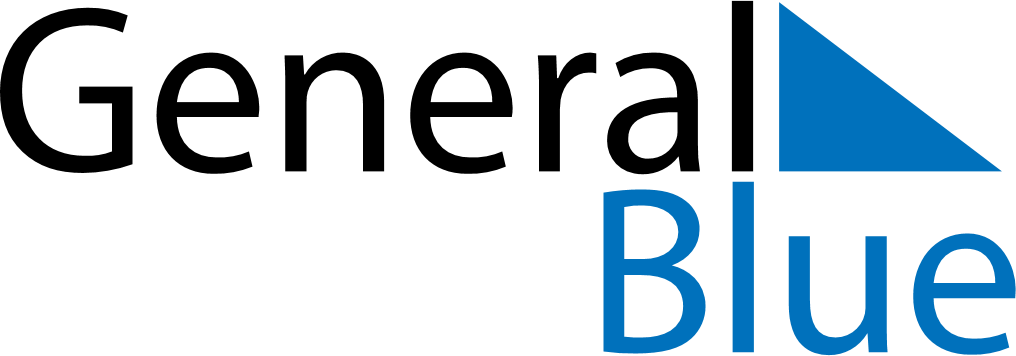 January 2022January 2022January 2022January 2022MalawiMalawiMalawiMondayTuesdayWednesdayThursdayFridaySaturdaySaturdaySunday112New Year’s DayNew Year’s Day34567889New Year’s Day (substitute day)1011121314151516John Chilembwe DayJohn Chilembwe Day1718192021222223John Chilembwe Day (substitute day)242526272829293031